Государственное бюджетное образовательное учреждение высшего образования Московской области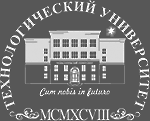 ТЕХНОЛОГИЧЕСКИЙ УНИВЕРСИТЕТРезультаты Международной Открытой Олимпиады 
Технологического университета 2020 г.26 января 2020 г.ИнформатикаНоминация «Таланты Подмосковья»10 класс, 1 курс СПО.Как найти себя в списке: фамилии расположены в порядке убывания набранной суммы баллов; фамилии участников, набравших одинаковую сумму баллов, расположены в алфавитном порядке.№п/пСтатусФИОУчреждениеГородБаллы(max 100)ПобедительАниськов Степан ВладимировичМБОУ  «СОШ № 12»Королёв77ПризёрII местоЛепорская Александра СергеевнаМБОУ ЛицейФрязино52ПризёрIII местоБариновАрсений АлексеевичМБОУ «Образовательный центр № 1»Ивантеевка50ПризёрIV местоВиноградовАртем ВладимировичМБОУ «Образовательный центр № 1»Ивантеевка33УчастникРепко Андрей АндреевичМБОУ «СОШ № 4 им. Героя Советского Союза Ф.Т. Жарова»Шатура32УчастникМащенко Александр ЕвгеньевичМБОУ «Образовательный центр № 1»Ивантеевка29УчастникСергеев Иван ОстаповичМБОУ «Краснознаменская СОШ»п.Краснознаме-нский, г.о.Щёлково29УчастникПукало Виктория ВикторовнаМБОУ «СОШ № 8»Щёлково24УчастникДорохин Михаил АлександровичКолледж космического машиностроения и технологий (ККМТ)Королёв21УчастникКалещук Полина РомановнаМБОУ ЛицейФрязино21УчастникЧудаков Дмитрий НиколаевичКолледж космического машиностроения и технологий (ККМТ)Королёв21УчастникКраснощёков Егор ДмитриевичМБОУ «СОШ № 8»Щёлково20УчастникШестаков Кирилл ВладимировичМБОУ «Лицей № 4»Королёв17УчастникДавыдов Максим ДенисовичМБОУ «Хотьковская СОШ № 5»Хотьково16УчастникЧигрина Мария АлексеевнаКолледж космического машиностроения и технологий (ККМТ)Королёв16УчастникТремасова Лилия СергеевнаКолледж космического машиностроения и технологий (ККМТ)Королёв14УчастникМолчанов Георгий АндреевичКолледж космического машиностроения и технологий (ККМТ)Королёв12УчастникХейн Софья ПавловнаМАОУ «СОШ № 16»Щёлково12УчастникАлексеев АлександровичМАОУ «СОШ № 16»Щёлково11УчастникЗахаровРоман АлексеевичМАОУ «СОШ № 16»Щёлково11УчастникХейн Никита ПавловичМАОУ «СОШ № 16»Щёлково10УчастникХромов Данила МихайловичМАОУ «СОШ № 16»Сергиев Посад9УчастникГончаренко Екатерина ДенисовнаКолледж космического машиностроения и технологий (ККМТ)Королёв8УчастникДейков Иван ДмитриевичКолледж космического машиностроения и технологий (ККМТ)Королёв7УчастникКондратюк МаксимовичМАОУ  «СОШ № 16»Щёлково7УчастникШиманович ВячеславовнаКолледж космического машиностроения и технологий(ККМТ)Королёв7УчастникГайдельцов Евгений СергеевичМБОУ «СОШ № 3»Пушкино4УчастникСкворцова Ирина ЮрьевнаКолледж космического машиностроения и технологий (ККМТ)Королёв1УчастникВаллиулина Анастасия МаратовнаМБОУ «СОШ № 3»Пушкино0